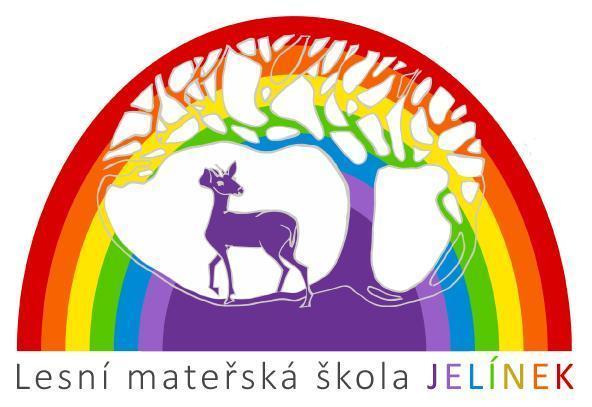 Žádost o přijetí dítěte k předškolnímu vzděláváníZákonný zástupce dítěte:   Jméno a příjmení ……………………………………………………………………………..   Adresa trvalého pobytu ……………………………………………………………………….   Adresa pro doručování písemností (pokud se liší) ……………………………………………………………   Telefon a e-mail ………………………………………………………………………………Žádám o přijetí mého dítěte k předškolnímu vzdělávání v Lesní mateřské škole Jelínek, Sadová 589, 679 72 Kunštát, IČ: 06 087 680,ve školním roce 2024/2025.Jméno a příjmení dítěte …………………………………………………………………………Datum narození …………………………………………………………………………………Adresa trvalého pobytu ….……………………………………………………………………..Vámi požadovaná ideální docházka dítěte do lesní školky (žádoucí zakroužkujte):dny v týdnu:      po  -   út    -    st    -    čt   -  páPředškoláci, tj. děti, které nejpozději dne 31. 8. 2024 dovršily pěti let, jsou ze zákona povinni docházet do mateřské školy každý den minimálně na 4 hodiny.  Výše školkovného včetně úrazového pojištění s platností od 1.9. 2024: Pevná částka pro předškolní děti 4 500 Kč/měsíc. Preferovaná docházka 2, 3, 5 dnů v týdnu. Sleva na sourozence 10%. Změna cen vyhrazena.Zákonný zástupce dítěte níže svým podpisem stvrzuje, že v souladu se zákonem č. 101/2000 Sb., o ochraně osobních údajů, ve znění pozdějších předpisů, a nařízením (EU) 2016/679 o ochraně fyzických osob v souvislosti se zpracováním osobních údajů a o volném pohybu těchto údajů, bere na vědomí a souhlasí se zpracováváním osobních údajů Lesní mateřskou školou Jelínek, a to včetně telefonního čísla a e-mailové adresy pro účely vzájemné komunikace, přidělení registračního čísla, sdělení výsledku přijímacího řízení a doplnění chybějících údajů, bude-li to třeba. V.......................... dne Podpis zákonného zástupce:  ..………………………………………..Potvrzení od lékaře, či evidenční list přílohou.Dny v týdnucena za měsíc:2 dny v týdnu:3 300,- Kč 3 dny v týdnu: 3 800,- Kč 4 dny v týdnu:4 200,- Kč5 dnů v týdnu:4 500,- Kč